                                               Inwestor: Uniwersytet Medyczny im. Karola Marcinkowskiego 
                                                        w Poznaniu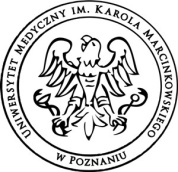                                                Inwestor: Uniwersytet Medyczny im. Karola Marcinkowskiego 
                                                        w Poznaniu                                               Inwestor: Uniwersytet Medyczny im. Karola Marcinkowskiego 
                                                        w Poznaniu                                               Inwestor: Uniwersytet Medyczny im. Karola Marcinkowskiego 
                                                        w PoznaniuKarta Zatwierdzenia Materiałów/UrządzeniaKarta Zatwierdzenia Materiałów/UrządzeniaKarta Zatwierdzenia Materiałów/UrządzeniaKarta Zatwierdzenia Materiałów/UrządzeniaNumer Karty Zatwierdzeń:Rewizja:Data:Miejsce wbudowania:Materiał wg Dokumentacji Projektowej:Materiał proponowany:Załączniki:Uzasadnienie zastosowania materiału innego niż w Dokumentacji Projektowej:Wykonawca (zgłaszający):Akceptacja Projektanta:Akceptacja Użytkownika:Akceptacja Inspektora Nadzoru Inwestorskiego:Zatwierdzenie Kierownika Projektu Zamawiającego: